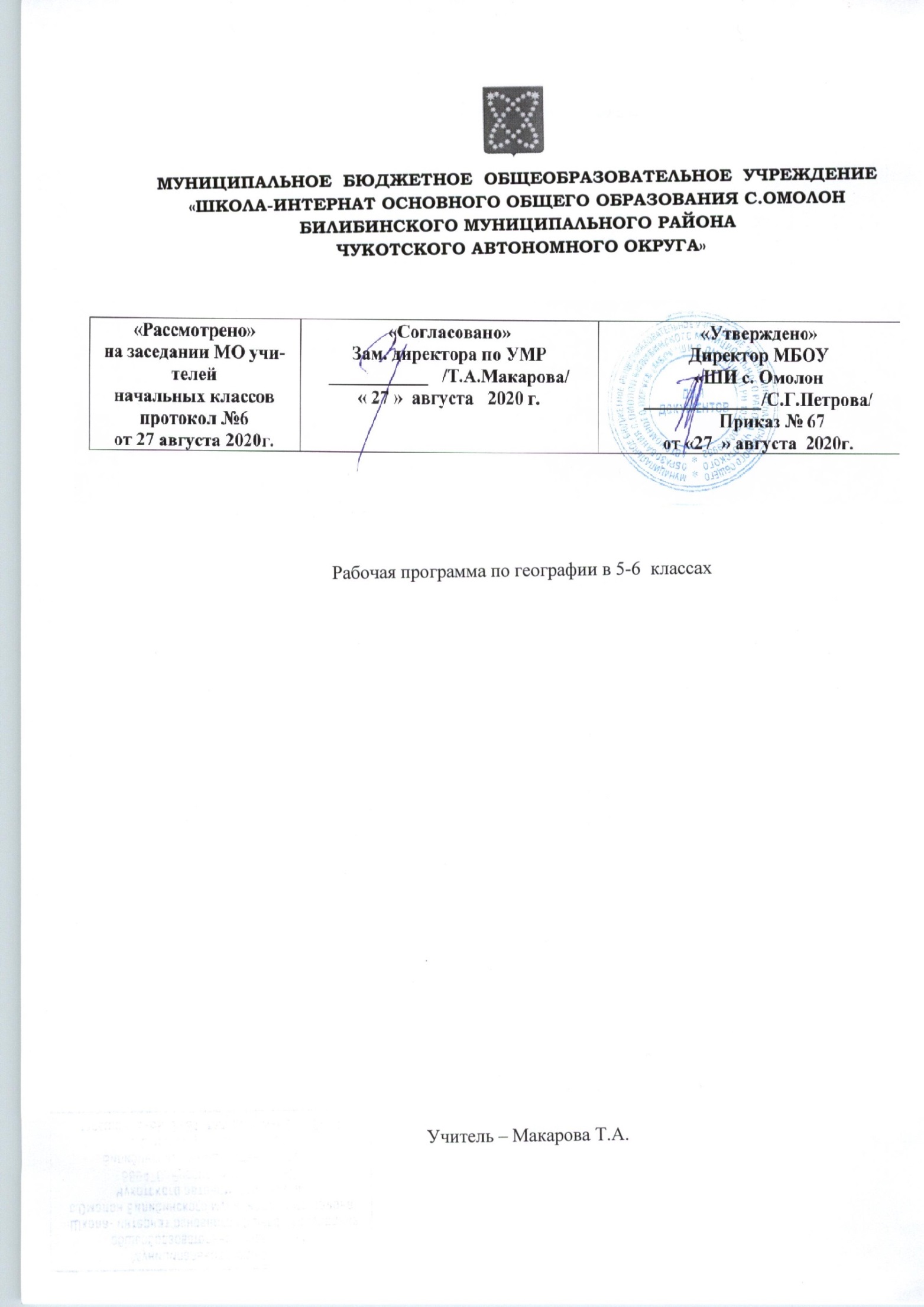 Рабочая программа по географии для 5-6  классаПояснительная запискаРабочая программа для основной школы составлена на основе: Устав МБОУ «ШИ с. Омолон» ООП ООО МБОУ «ШИ с. Омолон» Учебного  плана основного общего образования МБОУ «ШИ с. Омолон» на 2020-2021 учебный годИУП обучающихся с ОВЗ ЗПР в 5 классе, 6 классе на 2020-2021 учебный годРаздел «География. Планета Земля» — это первый из самостоятельных разделов в системе географического образования. Его содержание в значительной степени опирается на материал пропедевтических курсов начальной школы: «Природоведение» и «Естествознание». Начальный раздел географии должен не только сформировать базовые знания и умения, необходимые ученику в изучении дальнейших разделов географии, но и помочь в становлении устойчивого познавательного интереса к предмету, заложить основы жизненно важных компетенций.Главная цель  географии  в системе общего образования – сформировать у учащихся умение использовать географические знания и умения в повседневной жизни для объяснения, оценки и прогнозирования разнообразных природных и экологических  процессов и явлений, адаптации окружающей среды и обеспечения безопасности жизнедеятельности, экологически сообразного поведения в окружающей среде.Изучение географии на этой ступени основного общего образования должно быть направлено на решение следующих задач:сформировать у учащихся знания об основных географических понятиях; о Земле как планете Солнечной системы; географических особенностях природы Земли, ее геосферах; целостности, взаимосвязи и взаимодействии геосистем; влиянии природы Земли на жизнь и деятельность людей, их зависимости от состояния окружающей среды, путях ее сохранения и рационального использования;  научить приемам ориентирования на местности, работы с картой и статистическими материалами, приборами и инструментами, геоинформационными системами для сбора, обработки и систематизации данных о состоянии окружающей среды, ее возможных изменениях в результате деятельности человека;продолжить развитие познавательных интересов, интеллектуальных и творческих способностей в процессе наблюдений за состоянием окружающей среды, самостоятельного приобретения новых знаний;продолжить воспитание любви к своему краю, своему региону, своей стране; взаимопонимания с другими народами; экологической культуры, бережного отношения к окружающей среде.В процессе изучения курса используются следующие формы промежуточного контроля: тестовый контроль, проверочные работы, топографические и географические диктанты, работы с контурными картами.Усвоение учебного материала реализуется с применением основных групп методов обучения и их сочетания: Методами организации и осуществления учебно-познавательной деятельности: словесных (рассказ, учебная лекция, беседа), наглядных (иллюстрационных и демонстрационных), практических,  проблемно-поисковых под руководством преподавателя и самостоятельной работой учащихся. Методами стимулирования и мотивации учебной деятельности: познавательных игр.Методами контроля и самоконтроля за эффективностью учебной деятельности: индивидуального опроса, фронтального опроса, выборочного контроля, письменных работ.Используются следующие средства обучения:  учебно-наглядные пособия (таблицы, карты и др.), организационно-педагогические средства (карточки,  раздаточный материал). Место предмета в базисном учебном планеРабочая программа полностью соответствует  Федеральному государственному образовательному стандарту.Федеральный базисный учебный план для общеобразовательных учреждений РФ отводит 34 учебных часа для обязательного изучения географии в 5 6-м классе основной школы из расчета 1 учебный час в неделю (оценочных практических работ – 5 класс 7; 6 класс-5).Учебно-тематический план-5 класс Учебно-тематический план-6 классОценочные практические работы-5 класс1.Составление презентации по теме: «Великие русские путешественники»2.Определение на местности направлений и расстояний3.Полярная съемка местности4.Построение маршрута на основе картографических интернет - ресурсов5.Составление маршрута путешествия6.Определение горных пород по их свойствам7. Построение профиля рельефаОценочные практические работы-6 класс1. Наблюдение за погодой и ведение дневника погоды2.Описание по картам вод Мирового океана3.Комплексное описание реки4.Обобщение данных дневника погоды                                                 Содержание программы- 5 класс География. Планета ЗемляРазвитие географических знаний о Земле. Развитие представлений человека о мире. Выдающиеся географические открытия. Современный этап научных географических исследований. Глобус. Масштаб и его виды. Параллели. Меридианы. Определение направлений на глобусе. Градусная сетка. Географические координаты, их определение. Способы изображения земной поверхности. План местности. Ориентирование и способы ориентирования на местности. Компас. Азимут. Измерение расстояний и определение направлений на местности и плане. Способы изображения рельефа земной поверхности. Условные знаки. Чтение плана местности. Решение практических задач по плану. Составление простейшего плана местности.Географическая карта – особый источник информации. Отличия карты от плана. Легенда карты, градусная сетка. Ориентирование и измерение расстояний по карте. Чтение карты, определение местоположения географических объектов, абсолютных высот. Разнообразие карт.Географические методы изучения окружающей среды. Наблюдение. Описательные и сравнительные методы. Использование инструментов и приборов. Картографический метод. Моделирование как метод изучения географических объектов и процессов. ВВЕДЕНИЕ — 2 ч.
Что такое география. Почему необходимо изучать географию.
Объекты изучения географии.

Тема 1. РАЗВИТИЕ ГЕОГРАФИЧЕСКИХ ЗНАНИЙ О ЗЕМЛЕ  8 ч 
Представления о мире в древности: Древний Китай и Древний
Египет. Открытия древних греков и римлян.  Страбон — основоположник географии. Появление географических карт.
География в эпоху Средневековья. Плавания викингов и их открытия. Древние путешествия арабов. Путешествие Марко Поло.
Португальские мореплаватели. Хождение за три моря тверского   купца А. Никитина. Исследования русских землепроходцев: поморов, казаков.
Эпоха Великих географических открытий, ее предпосылки. Открытие Нового Света: путешествия в Америку или ошибка Х. Колумба.
А. Веспуччи и второе открытие Америки.  Васко да Гама и открытие морского пути в Индию. Кругосветные путешествия: Ф. Магеллан, Ф. Дрейк. Значение великих географических открытий.
Географические открытия в ХVII–XIX вв. Исследования территории России: С. Дежнев, Великая Северная экспедиция В. Беринга.
Открытие и исследование Австралии и Океании: Дж. Кук и А. Тасман. Первое русское кругосветное путешествие: И.Ф. Крузенштерн и Ю.Ф. Лисянский. Открытие и исследование Антарктиды:  Ф.Ф. Беллинсгаузен и М.П. Лазарев.
Географические исследования в ХХ веке. Исследования полярных областей: достижение Южного и Северного полюсов. Исследования океанов, покорение высочайших вершин и глубочайших впадин. Исследования верхних слоев атмосферы.
Практические работы. Чтение карт основных маршрутов путешествий, работа с дополнительными источниками информации для подготовки презентаций по различным путешествиям.Тема 2. ИЗОБРАЖЕНИЯ ЗЕМНОЙ ПОВЕРХНОСТИ   И ИХ ИСПОЛЬЗОВАНИЕ — 12 ч 
Виды изображения земной поверхности: план местности, глобус, географическая карта. Географическая карта — особый источник информации. Основные виды карт, различия карт по масштабу, охвату территории и содержанию. Атласы, геоинформационные системы. Масштаб. Условные знаки плана и карты, их сходство и различия. Градусная сетка и географические координаты. Параллели и меридианы. Определение направлений и измерение расстояний на глобусе и географической карте.
Ориентирование. Азимут. Различные способы съемки местности.
Определение направлений и измерение расстояний на местности.
Построение простейших планов.
История создания карт: от древности до наших дней. Многообразие
современных географических карт и их классификация. Значение
картографического метода исследования. Другие методы и источники
получения географической информации.
 Практические работы. Ориентирование по карте; чтение географических карт, космических и аэрофотоснимков, анализ статистических материалов; составление простейшего плана местности.
Тема 3. ЗЕМЛЯ — ПЛАНЕТА СОЛНЕЧНОЙ СИСТЕМЫ — 5 ч 
Солнечная система. Земля — часть Солнечной системы. Земля и Луна. Форма и размеры нашей планеты. Виды движения Земли и их следствия. Сутки, часовые пояса. Тропики и полярные круги. Пояса освещенности. Влияние Космоса на Землю и жизнь людей: солнечная активность, метеоры, метеориты, кометы.
Практические работы. Сравнение Земли с другими планетами
Солнечной системы. Объяснение географических следствий движения Земли вокруг Солнца и вращения Земли вокруг своей оси.
Тема 4. ЛИТОСФЕРА — КАМЕННАЯ ОБОЛОЧКА ЗЕМЛИ — 7 ч 
Минералы и горные породы. Происхождение и превращения горных пород: магматические, осадочные, метаморфические породы. Внутреннее строение Земли. Литосфера — каменная оболочка Земли, ее строение и состав. Земная кора. Рельеф Земли. Абсолютная и относительная высота. Рельеф суши и дна Мирового океана. Крупные формы рельефа суши. Изображение рельефа на планах и картах. Внутренние силы, создающие рельеф Земли. Вулканы и землетрясения. Внешние факторы формирования рельефа: выветривание, действие силы тяжести, деятельность текучих вод, ветра, ледников, человека. Человек и мир камня: строительный материал, полезные ископаемые, драгоценные и поделочные камни. Деятельность людей по преобразованию рельефа Земли. Охрана литосферы.
 Практические работы. Изучение свойств минералов, горных пород, полезных ископаемых. Наблюдение за объектами литосферы, описание на местности и по карте.Содержание программы-6 классВведение (1 ч)Гидросфера — водная оболочка Земли (9 ч)Вода на Земле. Части гидросферы. Мировой круговорот воды. Океаны. Части Мирового океана. Методы изучения морских глубин. Свойства вод Мирового океана. Движение воды в Океане. Использование карт для определения географического положения морей и океанов, глубин, направлений морских течений, свойств воды. Роль Мирового океана в формировании климатов Земли. Минеральные и органические ресурсы Океана, их значение и хозяйственное использование. Морской транспорт, порты, каналы. Источники загрязнения вод Океана, меры по сохранению качества вод и органического мира.Воды суши. Реки Земли — их общие черты и различия. Речная система. Питание и режим рек. Озёра, водохранилища, болота. Использование карт для определения географического положения водных объектов, частей речных систем, границ и площади водосборных бассейнов, направления течения рек. Значение поверхностных вод для человека, их рациональное использование.Происхождение и виды подземных вод, возможности их использования человеком. Зависимость уровня грунтовых вод от климата, характера поверхности, особенностей горных пород. Минеральные воды.Ледники — главные аккумуляторы пресной воды на Земле. Покровные и горные ледники, многолетняя мерзлота: географическое распространение, воздействие на хозяйственную деятельность.Человек и гидросфера. Источники пресной воды на Земле, проблемы, связанные с ограниченными запасами пресной воды на Земле, и пути их решения. Неблагоприятные и опасные явления в гидросфере. Меры предупреждения опасных явлений и борьбы с ними, правила обеспечения личной безопасности.Атмосфера — воздушная оболочка Земли (10 ч)Атмосфера. Состав атмосферы, её структура. Значение атмосферы для жизни на Земле. Нагревание атмосферы, температура воздуха, распределение тепла на Земле. Суточные и годовые колебания температуры воздуха. Средние температуры. Изменение температуры с высотой.Влага в атмосфере. Облачность, её влияние на погоду. Атмосферные осадки, их виды, условия образования. Распределение влаги на поверхности Земли. Влияние атмосферных осадков на жизнь и деятельность человека.Атмосферное давление, ветры. Изменение атмосферного давления с высотой. Направление и сила ветра. Роза ветров. Постоянные ветры Земли. Типы воздушных масс; условия их формирования и свойства.Погода и климат. Элементы погоды, способы их измерения, метеорологические приборы и инструменты. Наблюдения за погодой. Измерения элементов погоды с помощью приборов. Построение графиков изменения температуры и облачности, розы ветров; выделение преобладающих типов погоды за период наблюдения. Решение практических задач на определение изменений температуры и давления воздуха с высотой, влажности воздуха. Чтение карт погоды. Прогнозы погоды. Климат и климатические пояса.Человек и атмосфера. Стихийные явления в атмосфере, их характеристика и правила обеспечения личной безопасности. Пути сохранения качества воздушной среды. Адаптация человека к климатическим условиям местности. Особенности жизни в экстремальных климатических условиях.Биосфера Земли  (5 ч)Разнообразие растительного и животного мира Земли. Особенности распространения живых организмов на суше и в Мировом океане. Границы биосферы и взаимодействие компонентов природы. Приспособление живых организмов к среде обитания. Биологический круговорот. Роль биосферы. Широтная зональность и высотная поясность в растительном и животном мире. Влияние человека на биосферу. Охрана растительного и животного мира Земли. Наблюдения за растительностью и животным миром как способ определения качества окружающей среды.Географическая оболочка Земли (9ч)Строение, свойства и закономерности географической оболочки, взаимосвязи между её составными частями. Территориальные комплексы: природные, природно-антропогенные. Географическая оболочка — крупнейший природный комплекс Земли. Широтная зональность и высотная поясность. Почва как особое природное образование. Состав почв, взаимодействие живого и неживого в почве, образование гумуса. Строение и разнообразие почв. Главные факторы (условия) почвообразования, основные зональные типы почв. Плодородие почв, пути его повышения. Роль человека и его хозяйственной деятельности в сохранении и улучшении почв. Природные зоны Земли. Особенности взаимодействия компонентов природы и хозяйственной деятельности человека в разных природных зонах. Географическая оболочка как окружающая человека среда.Результаты обучения географииЛИЧНОСТНЫЕ:- овладение на уровне общего образования законченной системой географических знаний и умений, навыками их применения в различных жизненных ситуациях;- осознание ценности географических знаний, как важнейшего компонента научной картины мира:- сформированность  устойчивых установок социально-ответственного поведения в географической среде – среде обитания всего живого, в том числе и человека.МЕТАПРЕДМЕТНЫЕ:Метапредметные  результаты  курса  «География.ПланетаЗемля»основаны на формировании универсальных учебных действий.Личностные УУД:- осознание себя как члена общества на глобальном, региональном и локальном уровнях (житель планеты Земля, житель конкретного региона);- осознание значимости и общности глобальных проблем человечества;- эмоционально-ценностное отношение к окружающей среде, необходимости её сохранения и рационального использования;- патриотизм, любовь к своей местности, своему региону, своей стране;- уважение к истории, культуре, национальным особенностям, толерантность.Регулятивные УУД:- способность к самостоятельному приобретению  новых знаний и практических умений;- умения управлять своей познавательной деятельностью;- умение организовывать свою деятельность;- определять её  цели и задачи;- выбирать средства   и применять их на практике;- оценивать достигнутые результаты.Познавательные УУД:- формирование и развитие по средствам географических знаний познавательных интересов,  интеллектуальных и творческих результатов;-умение вести самостоятельный поиск, анализ, отбор информации, её преобразование, сохранение, передачу и презентацию с помощью технических средств.Коммуникативные УУД:- самостоятельно организовывать учебное взаимодействие в группе  (определять общие цели, распределять роли, договариваться друг с другом)Предметные УУД:- называть методы изучения Земли;- называть основные результаты выдающихся географических открытий и путешествий;- объяснять значение понятий: «Солнечная система», «планета», «тропики», «полярные круги», «параллели», «меридианы»;- приводить примеры географических следствий движения Земли.ПРЕДМЕТНЫЕ:формирование представлений о географической науке, ее роли в освоении планеты человекам, о географических знаниях как компоненте научной картины мира, об их необходимости для решения современных практических задач человечества, в том числе задачи охраны окружающей среды и рационального природопользования;формирование представлений о целостности и неоднородности Земли как планеты людей в пространстве и во времени, об основных этапах ее географического освоения, особенностях природы, жизни, культуры и хозяйственной деятельности людей;овладение элементарными практическими умениями использования приборов и инструментов для определения количественных и качественных характеристик компонентов географической среды;овладение основами картографической грамотности и использования географической карты как одного из «языков» международного общения;овладение основными навыками нахождения, использования и презентации географической информации;формирование умений и навыков использования разнообразных географических знаний в повседневной жизни для объяснения и оценки разнообразных явлений и процессов, самостоятельного оценивания уровня безопасности окружающей среды, адаптации к условиям территории проживания, соблюдения мер безопасности в случае природных стихийных бедствий и техногенных катастроф.Учебно-методический комплекс                     Календарно-тематическое планирование - 5 класс                                   Введение.  (2ч)Развитие географических знаний о Земле (7 ч)ИЗОБРАЖЕНИЕ ЗЕМНОЙ ПОВЕРХНОСТИ И ИХ ИСПОЛЬЗОВАНИЕ (12 ч)ЗЕМЛЯ – ПЛАНЕТА СОЛНЕЧНОЙ СИСТЕМЫ. (5ч)ЛИТОСФЕРА – КАМЕННАЯ ОБОЛОЧКА ЗЕМЛИ (8ч)Календарно-тематическое планирование по географии 6 классНазвание темыКоличество часовПрактические работыВведение2Развитие географических знаний о Земле 71 Изображение земной поверхности и их использование.124 Земля – планета Солнечной системы5Литосфера – каменная оболочка Земли82ИТОГО347Название темыКоличество часовПрактические работыВведение1-Гидросфера – водная оболочка Земли92Атмосфера – воздушная оболочка Земли102Биосфера – оболочка жизни5-Географическая оболочка – самый крупный природный комплекс91ИТОГО345ПрограммаПрограммаВ.П.Дронов, Л.Е.Савельева. География. Рабочие программы. Предметная линия учебников «Сферы» 5-9 классы. – М.: Просвещение, 2011Основная литератураБазовый учебникА.А. Лобжанидзе. География. Планета Земля. Предметная линия «Сферы» 5-6 класс. – М.: Просвещение, 2013Основная литератураМетодическое пособие для ученикаГеография. Планета Земля. Атлас. Предметная линия «Сферы» 5-6 класс. – М.: Просвещение, 2013География. Планета Земля. Контурные карты. Предметная линия «Сферы» 5-6 класс. – М.: Просвещение, 2013Учебно-методические пособиядля учителяУчебно-методические пособиядля учителяГеография. Планета Земля. Электронное приложение к учебнику А.А. Лобжанидзе. Предметная линия «Сферы» 5-6 класс. – М.: Просвещение, 2013А.А. Лобжанидзе. География. Планета Земля. Тетрадь-тренажер. Часть 1, 2. Предметная линия «Сферы» 5-6 класс. – М.: Просвещение, 2013О.Г.Котляр.  География. Планета Земля. Тетрадь-практикум. Предметная линия «Сферы» 5-6 класс. – М.: Просвещение, 2013Л.Е.Савельева. География. Планета Земля. Поурочное тематическое планирование. Предметная линия «Сферы» 5-6 класс. – М.: Просвещение, 2012 г.№ п/пТемы уроковОпорныезнанияСмысловыеблокиПланируемые результаты изучения темыПланируемые результаты изучения темыПланируемые результаты изучения темыДаталичностныемета предметныепредметные1.География: древняя и современная наукаПонятие о науке географии, о том, что изучает данная наукаЗарождение науки о Земле. Система географических наук. Знакомство с учебником, его структурой. Особенностями используемых компонентов УМК.Становление основ новых знаний, принятие новой социальной роли в определении для себя необходимых в жизни знаний.Определять цели своего обучения, ставить новые задачи и развивать мотивы в познавательной деятельности. Формировать и развивать практические компетентности применения графических изображений Земли в решении географических задач.Установить этапы развития географии от отдельных описаний земель и народов к становлению науки на основе анализа текста учебника и иллюстраций.Определить понятие «география»2.География в современном миреЗнания о  модели Земли-глобусе,  понятие о географической картеГеографические объекты, явления и процессы. Изучение Земли современной географией. Зачем человеку нужна география. Формировать стремление к познанию того, что неизвестно, но интересно; определение значимости географических знаний  сегодня в научно – профессиональной сфере человека и в быту.Выявлять уникальность географических объектов. Самостоятельно создавать, применять и преобразовывать знаки и символы, модели и схемы для решения познавательных и учебных задач. Формировать и развивать компетентности в использовании ИКТ.Выявить особенности изучения Земли географией по сравнению с другими науками.Установить географические явления, влияющие на географические объекты.Различать природные и антропогенные географические объекты3География в древностиМир древности: далекий и близкийМир древних цивилизаций. Географические знания на Древнем Востоке. Древний Египет, Древний Китай и Древняя Индия. Анализировать и обобщать, делать выводы, Представлять информацию в разных формахСпособность ксамостоятельномуприобретениюновых знаний ипрактическихумений спомощьюгеографическихкартПоказывать по картам территории древних государств Востока.Находить информацию о накопленных географических знаниях в древних государств Востока.4Географические знания в древней ЕвропеКак люди открывали Землю? Географические знания и открытия в Древней Греции и Древнем Риме.Анализировать и обобщать, делать выводы, Представлять информацию в разных формахФормирование иразвитие посредствамгеографическихзнанийпознавательныхинтересовПоказывать по картам территории древних государств Европы.Находить информацию о накопленных географических знаниях в Древней Греции и Древнем Риме.5География в эпоху Средневековья: Азия, ЕвропаКак люди открывали Землю?Путешествие А. Никитина Арабский Восток. Путешествие арабских мореходов. Освоение Азии. Путешествие А.Никитина. Состояние географии в Европе. Викинги. Путешествия Марко поло. Португальские мореплаватели.Развитие этических чувств ( понимание страданий и морального напряжения первопроходцев), гордости за выдающихся географов России.Способность ксамостоятельномуприобретениюновых знаний ипрактическихумений спомощьюгеографическихкартПрослеживать по картам маршруты путешествий арабских мореходов, А. Никитина, викингов, Марко Поло.Наносить маршруты путешествий на к/кНаходить информацию и обсуждать значение открытий А. Никитина, викингов, Марко Поло.6 -7Открытие Нового Света. Эпоха Великих географических открытийКак люди открывали Землю? Путешествие        Х. КолумбаПричины наступления эпохи ВГО. Путешествия Х.Колумба, значение открытия Нового света. Южный морской путь в Индию. Экспедиция Васко да Гамы. Кругосветное путешествия (Ф.Магеллана, Ф.Дрейка). значение Великих географических открытий. Осознавать целостность взглядов и многообразие взглядов на мир.Моделирование с использованием ИКТСпособность ксамостоятельномуприобретениюновых знаний ипрактическихумений спомощьюгеографическихкартПрослеживать и описывать  по картам маршруты путешествий        в разных районах Мирового океана и на континентах.Наносить маршруты путешествий на к/кНаходить информацию о путешественниках и путешествиях эпохи Великих географических открытий8Открытие Австралии и АнтарктидыКак люди открывали Землю? Открытие Австралии и Антарктиды. Открытие и исследование Австралии (А.Тасман, Дж. Кук). Открытие и исследования Антарктиды (Ф.Ф. Беллинсгаузен, М.П. Лазарев). Первое русское кругосветное путешествие. Вклад в географию И.Ф. Крузенштерна и Ю.Ф. Лисянского.Практическая работа  №1 по составлению  презентации о великих путешественникахНаходить информацию,осознавать целостность взглядов и многообразие взглядов на мир, излагать свое мнениеСпособность ксамостоятельномуприобретениюновых знаний ипрактическихумений спомощьюгеографическихкарт, умение анализировать данную информациюПрослеживать по картам маршруты путешествий Дж. Кука, Ф. Беллинсгаузен, М.П. Лазарев, И.Ф. Крузенштерна и Ю.Ф. Лисянского. Наносить маршруты путешествий на к/кНаходить информацию и обсуждать значение Первого русского кругосветного путешествия.9 Современные географические исследования. Обобщение по теме «Развитие географических знаний о Земле»Выдающиеся люди разных эпохИсследования полярных областей Земли. Исследования океанов, труднодоступных территорий суши, верхних слоев атмосферы.Анализировать, обобщать, доказывать, делать выводыУмение вестисамостоятельныйпоиск, анализ, отборинформации, еёпреобразование, сохранение.Находить на иллюстрациях (среди электронных моделей) и описывать способы современных географических исследований и применяемые приборы и инструменты. Обобщение по теме «Развитие географических знаний о Земле»10Изображение земной поверхностиФормы земной поверхностиНаука о создании карт. Глобус как объемная модель Земли. План и карта. Атласы. Аэрокосмические снимки.Анализировать, обобщать, доказывать, делать выводыУмение соотносить свои действия с планируемыми результатами, осуществлять контроль своей деятельности в процессе достижения результатаРаспознавать различные виды изображения земной поверхности: карта, глобус, атлас, аэрофотоснимок.Сравнивать планы и карты с аэрофотоснимками одной местности.Находить на аэрофотоснимках легко распознаваемые и нераспознаваемые географические объекты. Анализировать атлас и различать его карты по охвату территории и тематике.11Масштаб и его видыПонятие о масштабеЧто показывает масштаб. Виды записи масштаба. Линейный масштаб и его использование. Определение с помощью масштаба расстояний, детальности изображения местности от масштаба.Находить достоверную информацию, необходимую для решения учебных и жизненных задачУмение оценивать правильность выполнения учебной задачи, собственные возможности её решения;Определять по топографической карте расстояния между географическими объектами с помощью линейного и именованного масштаба.Решать практические задачи по переводу масштаба из численного в именованный и наоборот.12Условные знакиЗнания простейших условных знаков.Что такое условные знаки и легенда. Виды условных знаков: площадные, точечные, линейные. Пояснительные подписи.Представлять информацию в разных формахУмение определять понятия, устанавливать аналогии, выбирать основания и критерии для классификацииРаспознавать условные знаки планов местности и карт.Находить на плане местности и топографической карте условные знаки  разных видов, пояснительные записи.Наносить условные знаки на к/к и подписывать объекты.Описывать маршрут по топографической карте с помощью чтения условных знаков13Способы изображения рельефа земной поверхностиФормы рельефа земной поверхностиАбсолютная и относительная высота.  Способы изображения неровностей поверхности на планах и картах. Шкала высот и глубин. Практическая работа  №2Построение профиля рельефаПланировать деятельность, оценивать способы достижения цели Умение строить логическое рассуждение, умозаключение и делать выводыПоказывать на картах и планах местности выпуклые и вогнутые формы рельефа.Распознавать высоты (глубины) на физических картах с помощью шкалы высот и глубин.Показывать на физических картах глубокие морские впадины, равнины суши, горы и их вершины.Подписывать на к/к самые высокие точки материков с обозначением их высоты и самую глубокую впадину Мирового океана с обозначение ее глубины.Решать практические задачи по определению абсолютной и относительной высоты, превышения точек относительно друг друга.14Стороны горизонта. ОриентированиеПервичные навыки ориентирования на местности.Что такое компас? Для чего он нужен. Стороны горизонта.Глазомерная съемка. Определение расстояний на местности. Определение азимутов на местности. Ориентирование по  плану. Определение азимутов на плане.Самостоятельно формировать общие цели, распределять роли, договариваться друг с другом, вступать в диалогВладение умением создавать, применять и преобразовывать знаки и символы.Определять по компасу направления на стороны горизонтаОпределять углы с помощью транспортира15-16Съемка местности. Составление плана местностиПрактическая работа  №3Определение на местности направлений и расстояний Практическая работа  №4По проведению полярной съемки местностиПредставлять информацию в разных формахУмение организовывать учебное сотрудничество и совместную деятельность с учителем и сверстниками.Ориентироваться на местности по сторонам горизонта и относительно предметов и объектовОриентироваться по плану местностиОпределять азимуты по компасу на местности и на планеОпределять стороны горизонта на плане. Использовать оборудование для глазомерной съемки. Составлять простейший план местности небольшого участка местности17Географические картыЗнания о том, что карта это  изображение земной поверхности на плоскости, разнообразие карт.Отличия карты от плана. Виды карт. Способы изображений на картах. Искажения на картах.Сравнивать объекты, находить достоверную информацию, необходимую для решения учебных задачУмение вестисамостоятельныйпоиск, анализ, отборинформации, еёпреобразование, сохранение.Читать карты различных видов на основе анализа легендыОпределять зависимость подробности карты от ее масштабаСопоставлять карты разного содержания, находить на них географические объекты, определять абсолютную высоту территорий.Сравнивать глобус и карту полушарий для выявления искажений в изображении объектов18Параллели и меридианыПростейшие навыки ориентирования по картеПонятие «параллели» и «меридианы». Экватор и начальный меридиан. Использование параллелей и меридианов для определения координат точек.Работать по плану, сверяясь с целью, находить и исправлять ошибкиФормировать и развивать творческие способности учащихся для решения учебных задач Сравнивать глобус и карты для выявления особенностей изображения параллелей и меридианов.Показывать на глобусе и картах экватор, параллели, меридианыГеографические полюсы.Определять по картам стороны горизонта и направления движения, объяснить назначение сетки параллелей и меридианов19Географические координатыПростейшие навыки ориентирования по картеГеографическая широта и географическая долгота, способы их определения. Измерение расстояний   с помощью градусной сеткиПрактическая работа  №5Составление маршрута путешествия,Осознавать ценность географических знаний для применения их на практике. Использовать основные понятия для решения учебных задач.Выбирать наиболее эффективные способы решения учебных  задач по определению географических координатОпределять по картам географическую широту и географическую долготу объектов.Находить объекты на карте и глобусе по географическим координатамСравнивать местоположение объектов с разными географическими координатами20Картографические информационные системыПонятие о Гис. Возможности современных ГИС и их практическое применениеИзвлекать информацию, перерабатывать  ее представлять в разных формахСмысловое чтение текста, умение анализировать информацию21Изображение земной поверхности и их использованиеГлобус,  географическая картаОбобщающий урок. Практическая работа  №6Построение маршрута на основе картографических интернет- ресурсовПланировать деятельность, оценивать способы достижения целиУмение работать индивидуально и в группеВыполнение практической работы «Составление маршрута воображаемой экспедиции»22Земля  в  Солнечной системе Форма Земли, планеты в составе Солнечной системы. Состав Солнечной системы. Система «Земля – Луна». Географические следствия формы и размеров Земли. Уникальность планеты Земля.Осознавать ценность географических знаний для применения их на практике. Использовать основные понятия для решения учебных задач.Умение работать с  моделями  и схемами для решения познавательных задачАнализировать иллюстративно – справочный материал и сравнивать планеты Солнечной системы по разным параметрам.Составлять «космический адрес» планеты Земля. Составлять и анализировать схему «Географические следствия размеров и формы Земли»23Осевое вращение ЗемлиВращение Земли вокруг своей оси. Смена дня и ночи на Земле. Вращение Земли вокруг своей оси. Географические следствия осевого вращения. Сутки и часовые пояса.Анализировать, обобщать, доказывать. Устанавливать причинно-следственные связиДобывать знания о поясах освещенности, вращении Земли вокруг своей оси. Демонстрировать движение Земли по околосолнечной орбите и вращение вокруг земной оси.Наблюдать действующую модель движения Земли и описывать особенности вращения Земли вокруг своей оси.Выявлять зависимость продолжительности суток от скорости вращения Земли вокруг своей оси.Решать познавательные и практические задачи на определение разницы во времени часовых поясов.Составлять и анализировать схему «Географические следствия вращения Земли вокруг своей оси»24Орбитальное движение ЗемлиВращение Земли вокруг Солнца. Времена года.Движение Земли    по орбите и смена времен года. Тропики и Полярные круги. Пояса освещенности.   Создавать модели для понимания закономерностей,устанавливать причинно-следственные связиУстанавливать взаимосвязи между высотой Солнца , природными сезонами и временами года. Объяснять географические следствия движения Земли. Выявлять зависимость продолжительности суток от скорости вращения Земли вокруг своей оси.Наблюдать действующую модель движения Земли и описывать особенности вращения Земли по орбите.Анализировать схему орбитального движения Земли и объяснить смену времен года.Показать на схемах и картах тропики, Полярные круги, пояса освещенности.25Влияние космоса на Землю и жизнь людейКосмические тела и их влияние на жизнь планеты Земля.Солнечная активность и жизнь людей. Метеоры, метеориты, кометы.Создавать устные тексты, излагать свое мнениеУмение находить взаимосвязи между процессами, аргументировать свою точку зренияСоставлять описания происшествий на земле, обусловленных космическими процессами и явлениями.Находить дополнительные сведения о процессах и явлениях, вызванных воздействием ближнего космоса на Землю, о проблемах, с которыми может столкнуться человечество при освоении космического пространства.26Земля – планета Солнечной системыФорма Земли, планеты в составе Солнечной системы.Обобщающий урок по теме: «Земля – планета Солнечной системы»Организовывать работу в паре, планировать деятельность, оценивать Умение формулировать, аргументировать и отстаивать своё мнение27-28Внутреннее строение Земли. Горные породыПредставление о форме Земли.Понятия о горных породах и минералах, слагающих земную кору.Оболочное строение планеты: ядро, мантия, земная кора. Главный метод изучения глубин Земли. Классификация горных пород по происхождению. Образование магматических пород, их свойства. Полезные ископаемые. Практическая работа №7 По определению горных пород и описанию их свойствИзвлекать информацию, перерабатывать  ее представлять в разных формахФормировать и развивать творческие способности учащихся для решения учебных задач по созданию модели «твердой Земли».Описывать модель строения Земли.Выявлять особенности внутренних оболочек Земли на основе анализа иллюстраций, сравнить оболочки между собойСравнивать свойства горных пород различного происхожденияОвладевать простейшими навыками определения  горных пород по их свойствамиАнализировать схему преобразования горных пород29Земная кора и литосфераПредставления о строении земной коры  и её движениях.Строение континентальной и океанической земной коры. Литосфера, ее соотношение с земной корой. Литосферные плиты и их взаимодействиеСоздавать модели для понимания закономерностейАнализировать, обобщать, доказывать, Устанавливать причинно-следственные связиФормировать и развивать творческие способности учащихся при создании модели конструктора литосферных плит.Сравнивать свойства горных пород различного происхожденияОвладевать простейшими навыками определения  горных пород по их свойствами30Рельеф ЗемлиПредставление о неровностях земной поверхности. Понятия о равнинах (плоских и холмистых) и горах, разных по высоте.Понятие о рельефе. Планетарные формы рельефа. Равнины и горы материков, их различие по высоте. Рельеф дна океанов. Определение по картам крупных форм рельефа.Создавать модели для понимания закономерностейАнализировать, обобщать, доказывать, Устанавливать причинно-следственные связиУмение находить информацию в тексте и нетекстовом материале, обобщать информацию делать выводыВыполнять практические работы по определению на картах средней и максимальной абсолютной высоты. Определять по географическим картам количественные и качественные характеристики крупнейших гор и равнин.  Выявлять особенности  изображения на картах крупных форм рельефа дна океана и показывать их.31Внутренние силы ЗемлиПредставление о вулкане как об «огнедышащей» горе. Вулканы действующие и потухшие. Строение вулкана.Образование гор. Вулканизм и землетрясения, их последствияСоздавать модели для понимания закономерностейАнализировать, обобщать, доказывать, Устанавливать причинно-следственные связиФормировать и развивать умения вести самостоятельный поиск, отбор информации, а также ее презентацию с помощью информационных технологий (задание для желающих-составить презентацию о вулканах и землетрясениях.Выявлять по  географическим картам закономерности распространения землетрясений и вулканизма. Устанавливать с помощью географических карт главные пояса землетрясений и вулканизма.32-33Внешние силы, как разрушители и созидатели рельефаФормы рельефа земной  поверхностиВыветривание, его зависимость от условий природной среды. Разрушительная и созидательная  деятельность текучих вод, ледников, ветра, подземных вод. Деятельность человека и рельеф.Извлекать информацию, перерабатывать  ее представлять в разных формахФормировать и развивать умения вести самостоятельный поиск, отбор информации, а также ее презентацию с помощью информационных технологий (задание для желающих-составить презентацию о формирование форм рельефа созданных ветром, водой и пр. внешними силами.Составлять и анализировать схему, демонстрирующую соотношение внешних  сил  и формирующихся под их воздействием форм рельефа.34Человек и мир камняПонятие о минералах и горных породахСтроительные материалы. Драгоценные  и поделочные камни. Полезные ископаемые. Охрана  литосферы. Обобщение  материала по теме: «Литосфера – каменная оболочка Земли»Извлекать информацию, перерабатывать  ее представлять в разных формахУмение оценивать правильность выполнения учебной задачи, находить собственные пути решения задачи (проблемы)Умение определять горные породы своей местности 351 час резерв№ урокаТема урокаОсновное содержание по темамПрактические работыПланируемые результатыПланируемые результатыПланируемые результатыДата№ урокаТема урокаОсновное содержание по темамПрактические работыличностныеметапредметныепредметныеДата1.ВведениеОриентирование в информационном поле учебно-методического комплекта. Повторение правил работы с учебником. Обучение приемам работы по ведению дневника наблюдений за погодой. Выбор формы дневника погодыПрактическая работа № 1 «Наблюдение за погодой и ведение дневника погоды»Сформировать познавательные интересы и мотивы к изучению географииОвладение учебными умениями: работать с учебной и справочной литературой, логично излагать материал.Использовать различные источники географической информации (картографические, статистические, текстовые, видео -и фотоизображения)для поиска и извлечения информации, необходимой для решения учебных и практико-ориентированных задачЗнакомиться с устройством барометра, гигрометра, флюгера, осадкомера.Измерять количественные характеристики состояния атмосферы с помощью приборов и инструментов.Начать заполнение дневника наблюдений за погодойГидросфера – водная оболочка Земли (9 ч)Гидросфера – водная оболочка Земли (9 ч)Гидросфера – водная оболочка Земли (9 ч)Гидросфера – водная оболочка Земли (9 ч)Гидросфера – водная оболочка Земли (9 ч)Гидросфера – водная оболочка Земли (9 ч)Гидросфера – водная оболочка Земли (9 ч)Гидросфера – водная оболочка Земли (9 ч)2.ГидросфераПонятие «гидросфера». Объём гидросферы, её части. Мировой  круговорот воды, его роль в природе. Значениегидросферы для Земли и человека.Сформировать познавательные интересы и мотивы к изучению географииопределение значимости географических знаний  сегодня в научно–профессиональной сфере человека и в быту.Способность ксамостоятельномуприобретению новых знаний и практическихумений с помощьюгеографических картСравнивать соотношения отдельных частей гидросферы по диаграмме.Выявлять взаимосвязи между составными частями гидросферы посхеме «Круговорот воды в природе».Объяснять значение круговорота воды для природы Земли, доказывать единство гидросферы.Описывать значение воды для жизни на планете3.Мировой океанОкеан и его части. Моря, заливы и проливы. Свойства вод океанов: температура и солёность поверхностных вод. Зависимость температуры и солёности от географической широты и изменчивость по сезонам года.Сформировать познавательные интересы и мотивы к изучению географии, ценностное отношение к природеВыявлять уникальность географических объектов. Способность ксамостоятельномуприобретению новых знаний и практическихумений с помощьюгеографических картОпределять и описывать по картегеографическое положение, глубину,размеры океанов, морей, заливов,проливов, островов.Наносить на контурную карту океанов названия заливов, проливов,окраинных и внутренних морей.Выявлять с помощью карт географические закономерности изменения температуры и солёности поверхностных вод Мирового океана.Строить графики изменения температуры и солёности вод океанов в зависимости от широты4.Движение воды в ОкеанеВетровые волны, цунами. Океанические течения. Приливы и отливы. Вертикальные движения вод.Практическая работа № 2«Описание по картам вод Мирового океана»Сформировать познавательные интересы и мотивы к изучению географииОвладение учебными умениями: работать с учебной и справочной литературой, логично излагать материал;проводить анализ и обработку информацииОпределять по картам крупнейшиетёплые и холодные течения Мирового океана.Сравнивать карты и выявлять зависимость направления поверхностныхтечений от направления господствующих ветров.Выполнять практические задания по картам на определение крупнейших тёплых и холодных течений Мирового океана.Обозначать и подписывать на контурной карте холодные и тёплые течения5.РекиЧасти реки. Речная система, бассейн реки, водораздел. Равнинные и горные реки. Источники питания и режим рек.Сформировать познавательные интересы и мотивы к изучению географииопределение значимости географических знаний  сегодня в научно–профессиональной сфере человека и в быту.Выявлять уникальность географических объектов. Способность ксамостоятельномуприобретению новых знаний и практическихумений с помощьюгеографически карт.Овладение учебными умениями: работать с учебной и справочной литературой, логично излагать материал;проводить анализ и обработку информацииОпределять и показывать по картеистоки, устья, притоки рек, водосборные бассейны, водоразделы.Обозначать и подписывать на контурной карте крупнейшие реки мира и их части, водосборные бассейны и водоразделы.Составлять характеристику равнинной (горной) реки по плануна основе анализа карт6.Озера и болотаОзёра, их разнообразие. Сточные и бессточные, пресные и солёные озёра. Водохранилища. Болота.Сформировать познавательные интересы и мотивы к изучению географииопределение значимости географических знаний  сегодня в научно–профессиональной сфере человека и в быту.Овладение учебными умениями: работать с учебной и справочной литературой, логично излагать материал;проводить анализ и обработку информацииОпределять по карте географическое положение и размеры крупнейших озёр, водохранилищ и заболоченных территорий мира.Подписывать на контурной картекрупнейшие озёра и водохранилища мира.Составлять и анализировать схему различия озёр по происхождению котловин7.Подземные водыОбразование подземных вод. Грунтовые и межпластовые воды. Источники. Термальные и минеральные воды. Значение и охрана подземных вод.Формировать у учащихся ценностное отношение к природеумение работать с информацией: самостоятельно вести поиск источников (справочные издания на печатной основе и в виде CD, периодические издания, ресурсы Интернета);Овладение учебными умениями: работать с учебной и справочной литературой, логично излагать материал;Определять по карте географическое положение и размеры крупнейших озёр, водохранилищ и заболоченных территорий мира.Подписывать на контурной картекрупнейшие озёра и водохранилища мира.Составлять и анализировать схему различия озёр по происхождению котловинНаходить дополнительную информацию (в Интернете, других источниках) о значении разных видов подземных вод и минеральных источников для человека8.Ледники и многолетняя мерзлотаГорные и покровные ледники. Айсберги. Многолетняя мерзлота: распространение, воздействие на хозяйство.Оледенения.Сформировать познавательные интересы и мотивы к изучению географииопределение значимости географических знаний  сегодня в научно–профессиональной сфере человека и в быту.Умение вестисамостоятельныйпоиск, анализ, отборинформации, еёпреобразование, сохранение.Решать познавательные задачи повыявлению закономерностей распространения ледников и мерзлоты.Описывать географическое положение областей оледенения.Находить информацию и готовитьсообщение (презентацию) об особенностях хозяйственной деятельностив условиях многолетней мерзлоты9.Человек и гидросфераОбъёмы потребления пресной воды.Пути решения водных проблем. Источники загрязнения гидросферы, меры по сохранению качества вод.Сформировать познавательные интересы и мотивы к изучению географииопределение значимости географических знаний  сегодня в научно–профессиональной сфере человека и в быту.умение работать с информацией: самостоятельно вести поиск источников (справочные издания на печатной основе и в виде CD, периодические издания, ресурсы Интернета);Овладение учебными умениями: работать с учебной и справочной литературой, логично излагать материал;Находить информацию и готовитьсообщение (презентацию) о редкихи исчезающих обитателях Мировогоокеана; об особо охраняемых акваториях и других объектах гидросферы; о наводнениях и способах борьбы с ними10.Обобщающий урок по теме «Гидросфера – водная оболочка Земли»Обобщение и повторение знаний по темеПрактическая работа № 3 «Комплексное описание реки»Сформировать у учащихся ценностного отношения к природе и познавательные интересы и мотивы к изучению географииОвладение учебными умениями: работать с учебной и справочной литературой, логично излагать материал;овладение исследовательскими умениями: определять цели практической работы, осуществлять фиксирование и анализ фактов или явлений, проводить презентацию полученных знаний и опытаВыполнить практическую работу «Комплексное описание реки»;Обобщить знания по теме «Гидросфера – водная оболочка Земли»Атмосфера – воздушная оболочка Земли (10 ч)Атмосфера – воздушная оболочка Земли (10 ч)Атмосфера – воздушная оболочка Земли (10 ч)Атмосфера – воздушная оболочка Земли (10 ч)Атмосфера – воздушная оболочка Земли (10 ч)Атмосфера – воздушная оболочка Земли (10 ч)Атмосфера – воздушная оболочка Земли (10 ч)Атмосфера – воздушная оболочка Земли (10 ч)11.АтмосфераСостав воздуха атмосферы. Строение атмосферы (тропосфера, стратосфера, верхние слои атмосферы, ионосфера).Значение атмосферы.Сформировать познавательные интересы и мотивы к изучению географииопределение значимости географических знаний  сегодня в научно–профессиональной сфере человека и в быту.Овладение учебными умениями: работать с учебной и справочной литературой, логично излагать материалСоставлять и анализировать схему«Значение атмосферы для Земли».Объяснять значение атмосферы для природы Земли.Находить дополнительную информацию (в Интернете, других источниках) о роли газов атмосферы для природных процессов.Высказывать мнение об утверждении: «Тропосфера — «кухня погоды»12.Температура воздухаНагревание воздуха, зависимость температуры от высоты, угла падения солнечных лучей, характера поверхности.Годовые и суточные изменения температуры воздуха. Амплитуда температур. Изотермы. Парниковый эффект.Практическая работа № 4 «Обобщение данных дневника погоды»Сформировать познавательные интересы и мотивы к изучению географииОвладение учебными умениями: работать с учебной и справочной литературой, логично излагать материал;овладение исследовательскими умениями: определять цели практической работы, осуществлять фиксирование и анализ фактов или явлений, проводить презентацию полученных знаний и опытаВычерчивать и анализировать графики изменения температуры в течение суток на основе данных дневников наблюдений погоды.Вычислять средние суточные температуры и амплитуду температур.Анализировать графики годового хода температур.Решать задачи на определение средней месячной температуры, изменения температуры с высотой.Выявлять зависимость температурыот угла падения солнечных лучей на основе анализа иллюстраций или наблюдения действующих моделей.Выявлять закономерность уменьшения средних температур от экватора к полюсам на основе анализа карт13.Влажность воздуха. ОблакаВодяной пар в атмосфере. Абсолютная и относительная влажность. Туман. Облака, облачность. Виды облаков.Сформировать познавательные интересы и мотивы к изучению географииумение работать с информацией: самостоятельно вести поиск источников (справочные издания на печатной основе и в виде CD, периодические издания, ресурсы Интернета);Овладение учебными умениями: работать с учебной и справочной литературой, логично излагать материалИзмерять относительную влажностьвоздуха с помощью гигрометра.Решать задачи по расчёту абсолютной и относительной влажности на основе имеющихся данных.Наблюдать за облаками, составлять их описание по облику, определять облачность14.Атмосферные осадкиОбразование осадков, неравномерность распределения на Земле. Диаграммы годового распределения осадков. Способы отображения осадков на картах.Сформировать познавательные интересы и мотивы к изучению географииумение работать с информацией: самостоятельно вести поиск источников (справочные издания на печатной основе и в виде CD, периодические издания, ресурсы Интернета);Овладение учебными умениями: работать с учебной и справочной литературой, логично излагать материалАнализировать и строить по имеющимся данным диаграммы распределения годовых осадков по месяцам.Решать задачи по расчёту годовогоколичества осадков на основе имеющихся данных.Определять способы отображения видов осадков и их количества на картах погоды и климатических картах15.Атмосферное давлениеПонятие «атмосферное давление». Измерение атмосферного давления: барометр, единицы измерения. Причины изменения давления. Географическиеособенности распределения давления.Сформировать познавательные интересы и мотивы к изучению географииумение работать с информацией: самостоятельно вести поиск источников (справочные издания на печатной основе и в виде CD, периодические издания, ресурсы Интернета);Овладение учебными умениями: работать с учебной и справочной литературой, логично излагать материалИзмерять атмосферное давлениес помощью барометра.Решать задачи по расчёту величиныдавления на разной высоте.Объяснять причину различий в величине атмосферного давления в разных широтных поясах Земли.Определять способы отображениявеличины атмосферного давления на картах16.ВетерВетры: образование, характеристики (направление, скорость, сила). Роза ветров. Постоянные, сезонные, суточные ветры. Значение ветров. ВетрянойдвигательСформировать познавательные интересы и мотивы к изучению географииопределение значимости географических знаний  сегодня в научно–профессиональной сфере человека и в быту.Овладение учебными умениями: работать с учебной и справочной литературой, логично излагать материал;овладение исследовательскими умениями: определять цели практической работы, осуществлять фиксирование и анализ фактов или явлений, проводить презентацию полученных знаний и опытаОпределять направление и скорость ветра с помощью флюгера (анемометра).Определять направление ветров по картам.Строить розу ветров на основе имеющихся данных (в том числе дневника наблюдений погоды).Объяснять различия в скорости и силе ветра, причины изменения направления ветров17.ПогодаПогода и её элементы. Причины изменения погоды. Прогнозы погоды, синоптические карты. Получение информации для прогноза погоды.Сформировать познавательные интересы и мотивы к изучению географииопределение значимости географических знаний  сегодня в научно–профессиональной сфере человека и в быту.умение работать с информацией: самостоятельно вести поиск источников (справочные издания на печатной основе и в виде CD, периодические издания, ресурсы Интернета);Овладение учебными умениями: работать с учебной и справочной литературой, логично излагать материалОпределять с помощью метеорологических приборов показатели элементов погоды.Характеризовать текущую погоду.Устанавливать взаимосвязи между элементами погоды на конкретных примерах.Овладевать чтением карты погоды,описывать по карте погоды количественные и качественные показатели состояния атмосферы (метеоэлементы).Описывать погоды разных сезоновгода18.КлиматПонятие о климате и его показателях. Изображение климатических показателей на картах и климатограммах. Климатические пояса Земли. Климатообразующие факторы.Сформировать познавательные интересы и мотивы к изучению географииопределение значимости географических знаний  сегодня в научно–профессиональной сфере человека и в быту.умение работать с информацией: самостоятельно вести поиск источников (справочные издания на печатной основе и в виде CD, периодические издания, ресурсы Интернета);Овладение учебными умениями: работать с учебной и справочной литературой, логично излагать материалСравнивать показатели, применяемые для характеристики погоды и климата.Получать информацию о климатических показателях на основе анализа климатограмм.Овладевать чтением климатических карт,  характеризуя климатические показатели (средние температуры, среднее количествоосадков, направление ветров) по климатической карте.Сопоставлять карты поясов освещённости и климатических поясов, делать выводы19.Оптические явления в атмосфере. Человек и атмосфераЯвления в атмосфере,  связанные с отражением солнечного света и с электричеством (полярное сияние,молния). Опасные явления в атмосфере, связанные с осадками, ветрами. Антропогенные воздействияна атмосферу.Сформировать познавательные интересы и мотивы к изучению географииопределение значимости географических знаний  сегодня в научно–профессиональной сфере человека и в быту.умение работать с информацией: самостоятельно вести поиск источников (справочные издания на печатной основе и в виде CD, периодические издания, ресурсы Интернета);Овладение учебными умениями: работать с учебной и справочной литературой, логично излагать материалНаходить дополнительную информацию (в Интернете, других источниках) об оптических и неблагоприятных атмосферных явлениях, а также о правилах поведения, обеспечивающих личную безопасность человека.Составлять таблицу (схему) «Положительные и отрицательные примеры воздействия человека на атмосферу»20.Обобщающий урок по теме «Атмосфера – воздушная оболочка Земли»Обобщение и повторение знаний и умений учащихся по теме «Атмосфера – воздушная оболочка Земли»Сформировать у учащихся ценностного отношения к природе и познавательные интересы и мотивы к изучению географииОвладение учебными умениями: работать с учебной и справочной литературой, логично излагать материалОбобщение и повторение знаний и умений учащихся по теме «Атмосфера – воздушная оболочка Земли»Биосфера – оболочка жизни (5 ч)Биосфера – оболочка жизни (5 ч)Биосфера – оболочка жизни (5 ч)Биосфера – оболочка жизни (5 ч)Биосфера – оболочка жизни (5 ч)Биосфера – оболочка жизни (5 ч)Биосфера – оболочка жизни (5 ч)Биосфера – оболочка жизни (5 ч)21.БиосфераПонятие «биосфера». В.И. Вернадский — создатель учения о биосфере. Границы современной биосферы. Разнообразие органического мира Земли. Понятие о древних видах —реликтах. Распространение живыхорганизмов в биосфере. Соотношение растений и животных на суше и в Мировом океане.Сформировать познавательные интересы и мотивы к изучению географииОвладение учебными умениями: работать с учебной и справочной литературой, логично излагать материал;овладение исследовательскими умениями: определять цели практической работы, осуществлять фиксирование и анализ фактов или явлений, проводить презентацию полученных знаний и опытаСопоставлять границы биосферыс границами других оболочек Земли.Обосновывать проведение границбиосферы.Описывать сферу распространения живых организмов.Объяснять причины неравномерного распространения живых организмов в биосфере22.Жизнь в Океане и на сушеФакторы воздействия на распространение живых организмов в океанах и на суше. Группы морских организмов по условиям обитания (нектон, планктон, бентос). Географические закономерности изменения растительного и животного мира суши. Воздействие температурного режима, количества осадков, рельефа.Сформировать у учащихся ценностного отношения к природе и познавательные интересы и мотивы к изучению географииумение работать с информацией: самостоятельно вести поиск источников (справочные издания на печатной основе и в виде CD, периодические издания, ресурсы Интернета);Овладение учебными умениями: работать с учебной и справочной литературой, логично излагать материалСравнивать приспособительные особенности отдельных групп организмов к среде обитания.Выявлять причины изменения растительного и животного мира от экватора к полюсам и от подножий гор к вершинам на основе анализаи сравнения карт, иллюстраций, моделей23.Значение биосферыРоль отдельных групп организмов в биосфере. Биологический круговорот, его значение. Взаимодействие биосферы с другими оболочками Земли. Влияние живых организмов на земную кору, атмосферу, гидросферу, человека.Сформировать у учащихся ценностного отношения к природе и познавательные интересы и мотивы к изучению географииумение работать с информацией: самостоятельно вести поиск источников (справочные издания на печатной основе и в виде CD, периодические издания, ресурсы Интернета);Овладение учебными умениями: работать с учебной и справочной литературой, логично излагать материалАнализировать схему биологического круговорота и выявлять роль разных групп организмов в переносе веществ.Составлять (дополнять) схему биологического круговорота веществ.Обосновывать конкретными примерами участие живых организмов в преобразовании земных оболочек24.Человек – часть биосферыРаспространение людей на Земле. Географические факторы расселения человека. Расовый состав населения. Внешние признаки людей различных рас.Роль биосферы в жизни человека.Сформировать у учащихся ценностного отношения к природе и познавательные интересы и мотивы к изучению географииумение работать с информацией: самостоятельно вести поиск источников (справочные издания на печатной основе и в виде CD, периодические издания, ресурсы Интернета);Овладение учебными умениями: работать с учебной и справочной литературой, логично излагать материалРазличать по иллюстрациям и описаниям представителей различных рас.Анализировать диаграммы с целью получения данных о расовом составе населения мира (региона, страны).Устанавливать соответствие на основе анализа карт между народами и их расовой принадлежностью, распространением рас и размещением населения на планете.Объяснять роль биосферы в жизни человека25.Экологические проблемы в биосфере. Обобщение по теме «Биосфере – оболочка жизни»Экологические кризисы в истории развития человечества. Современные экологические проблемы и охрана биосферы. Охраняемые природные территории.Всемирное природное наследие.Сформировать у учащихся ценностного отношения к природе и познавательные интересы и мотивы к изучению географииОвладение учебными умениями: работать с учебной и справочной литературой, логично излагать материалПроводить наблюдения за растительностью и животным миром своей местности для определения качества окружающей среды.Описывать меры, направленные на охрану биосферы.Высказывать мнения о воздействиичеловека на биосферу в своём крае.Географическая оболочка – самый крупный природный комплекс (9 ч)Географическая оболочка – самый крупный природный комплекс (9 ч)Географическая оболочка – самый крупный природный комплекс (9 ч)Географическая оболочка – самый крупный природный комплекс (9 ч)Географическая оболочка – самый крупный природный комплекс (9 ч)Географическая оболочка – самый крупный природный комплекс (9 ч)Географическая оболочка – самый крупный природный комплекс (9 ч)Географическая оболочка – самый крупный природный комплекс (9 ч)26.Географическая оболочкаПонятие «географическая оболочка».Строение, границы, этапы формирования оболочки.Свойства географической оболочки: целостность, широтная зональность, высотная поясность, ритмичность.Сформировать у учащихся ценностного отношения к природе и познавательные интересы и мотивы к изучению географииумение работать с информацией: самостоятельно вести поиск источников (справочные издания на печатной основе и в виде CD, периодические издания, ресурсы Интернета);Овладение учебными умениями: работать с учебной и справочной литературой, логично излагать материалПриводить примеры взаимодействиявнешних оболочек Земли в пределахгеографической оболочки и проявлений широтной зональности.Выявлять на конкретных примерах причинно-следственные связи процессов, протекающих в географической оболочке.Анализировать тематические карты для доказательства существования широтной зональности в географической оболочке27.Природные комплексыКомпоненты природного комплекса, их взаимодействие. Размеры природных комплексов. Природные зоны как крупнейшие зональные комплексы. Высотные пояса. Природно-антропогенные и антропогенные комплексы.Сформировать познавательные интересы и мотивы к изучению географииопределение значимости географических знаний  сегодня в научно–профессиональной сфере человека и в быту.умение работать с информацией: самостоятельно вести поиск источников (справочные издания на печатной основе и в виде CD, периодические издания, ресурсы Интернета);Овладение учебными умениями: работать с учебной и справочной литературой, логично излагать материалАнализировать схемы для выявления причинно-следственных взаимосвязей между компонентами в природном комплексе.Наносить на контурную карту границы природных зон и их качественные характеристики.Выявлять наиболее и наименее изменённые человеком территории Земли на основе анализа разных источников географической информации.Находить информацию (в Интернете и других источниках), подготавливать и обсуждать презентации по проблемам антропогенного изменения природных комплексов28.ПочваПочва как особое природное образование. Состав и строение почв. Плодородие почв. Распространённые зональные типы почв. Охрана почв, мелиорация.Сформировать у учащихся ценностного отношения к природе и познавательные интересы и мотивы к изучению географииумение работать с информацией: самостоятельно вести поиск источников (справочные издания на печатной основе и в виде CD, периодические издания, ресурсы Интернета);Овладение учебными умениями: работать с учебной и справочной литературой, логично излагать материалВыявлять причины разной степениплодородия используемых человеком почв.Сравнивать по иллюстрациям (моделям) строение профиля подзолистой почвы и чернозёма.Сопоставлять карты почв и природных зон, устанавливать соответствие между основными типами почв и природными зонами.Наблюдать образцы почв своей местности, выявлять их свойства29.Ледяные пустыни и тундрыАрктические и антарктические пустыни, тундры: географическое положение, климат, растительный и животный мир.Сформировать познавательные интересы и мотивы к изучению географииОвладение учебными умениями: работать с учебной и справочной литературой, логично излагать материал;овладение исследовательскими умениями: определять цели практической работы, осуществлять фиксирование и анализ фактов или явлений, проводить презентацию полученных знаний и опытаОпределять по картам географическое положение природных зон, показывать их.Узнавать природные зоны на иллюстрациях, описывать их внешний облик.Устанавливать соответствие между природной зоной и основными представителями её растительного и животного мира.Находить информацию (в Интернете и других источниках), подготавливать и обсуждать сообщения об адаптации органического мираи человека к условиям природной зоны, о хозяйственной деятельности людей в природной зоне30.ЛесаЗоны тайги, смешанных и широколиственных лесов, муссонных лесов и влажных экваториальных лесов: географическое положение, особенности климата, растительного и животного мира.Сформировать познавательные интересы и мотивы к изучению географииОвладение учебными умениями: работать с учебной и справочной литературой, логично излагать материал;овладение исследовательскими умениями: определять цели практической работы, осуществлять фиксирование и анализ фактов или явлений, проводить презентацию полученных знаний и опытаОпределять по картам географическое положение природных зон, показывать их.Узнавать природные зоны на иллюстрациях, описывать их облик.Устанавливать соответствие между природной зоной и представителямиеё растительного и животного мира.Находить информацию (в Интернете и других источниках), подготавливать и обсуждать сообщения об адаптации человека к условиям природной зоны, о хозяйственной деятельности людей в природной зоне31.Степи и саванны. Засушливые области планетыЗоны тайги, смешанных и широколиственных лесов, муссонных лесов и влажных экваториальных лесов: географическое положение, особенности климата,растительного и животного мира.Сформировать познавательные интересы и мотивы к изучению географииОвладение учебными умениями: работать с учебной и справочной литературой, логично излагать материал;овладение исследовательскими умениями: определять цели практической работы, осуществлять фиксирование и анализ фактов или явлений, проводить презентацию полученных знаний и опытаОпределять по картам географическое положение природных зон, показывать их.Узнавать природные зоны на иллюстрациях, описывать их облик.Устанавливать соответствие между природной зоной и основными представителями её растительного и животного мира.Находить информацию (в Интернете и других источниках), подготавливать и обсуждать сообщения об адаптации человека к условиямприродной зоны, о хозяйственной деятельности людей в природной зоне32.Природные комплексы Мирового океанаШиротные зоны Мирового океана.Вертикальные зоны океанов.Сформировать познавательные интересы и мотивы к изучению географииОвладение учебными умениями: работать с учебной и справочной литературой, логично излагать материал;овладение исследовательскими умениями: определять цели практической работы, осуществлять фиксирование и анализ фактов или явлений, проводить презентацию полученных знаний и опытаОпределять по картам районы распространения представителей органического мира океанов.Анализировать тематические карты и находить доказательства существования в Мировом океане широтной зональности.Объяснять причины неравномерного распространения живых организмов в Мировом океане.Находить информацию (в Интернете и других источниках) о значении органического мира Мирового океана для человека33.Всемирное наследие человечества. Природное и культурное наследиеВсемирное наследие. Угрозы сохранению объектов наследия. Взаимосвязь природы и культуры в памятниках Всемирного наследия. География объектов Всемирного наследия. Природное наследие и сохранение биологического разнообразия. КультурноеПрактическая работа № 5 «Создание информационного буклета «Объект Всемирного наследия»Сформировать познавательные интересы и мотивы к изучению географииопределение значимости географических знаний  сегодня в научно–профессиональной сфере человека и в быту.Овладение учебными умениями: работать с учебной и справочной литературой, логично излагать материал;овладение исследовательскими умениями: определять цели практической работы, осуществлять фиксирование и анализ фактов или явлений, проводить презентацию полученных знаний и опытаАнализировать тематические карты, отражающие размещение объектов природного и культурного наследия человечества, определять характер объектов и особенностиих размещения по континентам.Обозначать на контурной карте объекты природного и культурного наследия.Находить информацию (в Интернете и других источниках) и готовить презентацию об объектевсемирного природного (культурного) наследия и о его значении для человечества34.Обобщающий урок по теме «Географическая оболочка – самый крупный природный комплекс»Обобщение и повторение знаний и умений учащихся по теме Обобщение и повторение знаний и умений учащихся по теме «Географическая оболочка – самый крупный природный комплекс»